Уважаемые коллеги!В период с 21 декабря 2015 года по 15 января 2016 года в образовательных организациях Ярославской области (далее – ОО) состоялось комплексное профилактическое мероприятие «Внимание! Дети!» (далее – Мероприятие), цель которого – активизация работы по профилактике детского дорожно-транспортного травматизма, обеспечение безопасности несовершеннолетних в преддверии школьных каникул.Рекомендуем изучить результаты Мероприятия и использовать их для корректировки и планирования дальнейшей работы по профилактике детского дорожно-транспортного травматизма.Приложение: на 7 л. в 1 экз.Пеньевская Яна Леонидовна (4852) 55-08-05Приложение к письму департамента образованияЯрославской области от               №О результатах проведения комплексного профилактического мероприятия«Внимание! Дети!»В период с 21 декабря 2015 года по 15 января 2016 года в образовательных организациях Ярославской области (далее – ОО) состоялось комплексное профилактическое мероприятие «Внимание! Дети!» (далее – Мероприятие).Во всех муниципальных районах, городских округах рассмотрен вопрос о состоянии детского дорожно-транспортного травматизма и мерах по его профилактике на совещании руководителей образовательных организаций муниципальных образований области.В Мероприятии приняли участие 100% общеобразовательных организаций (далее – ОО) и 87% учащихся ОО, 97% дошкольных образовательных учреждений (далее – ДОУ) и 81% воспитанников ДОУ, 73% учреждений дополнительного образования детей и 36% обучающихся УДОД (далее – УДОД). В рамках Мероприятия в ОО:- проведены занятия на тему «Мой безопасный маршрут в школу» с 91% учащихся начальной школы и у 69% учащихся начальной школы размещены схемы безопасного маршрута в школу в дневниках;- проведены занятия с 35% учащихся (94% ОО) по безопасности дорожного движения в интерактивных формах;- проведены классные часы по вопросам безопасного поведения на дорогах, в общественном транспорте и т.д. с 80% учащихся (98% ОО); - проведена профилактическая работа с 2% учащихся (33% ОО), которые являются нарушителями ПДД;- совместно с сотрудниками ГИБДД, проведены лекции, беседы по безопасности дорожного движения, практические занятия с 14% учащихся (44% ОО);- в 66% ОО все первоклассники обеспечены световозвращающими элементами;- 21% учащихся ОО обеспеченысветовозвращающими элементами;- 37% учащихся (82% ОО) выданы памятки о правильном поведении на дороге, в транспорте, в местах остановок при ожидании автобуса;- в 36% ОО проведены родительские собрания (с привлечением сотрудников Госавтоинспекции) по ПДДТТ, в которых приняли участие 10995 родителей;- в 54% первых классов проведены родительские собрания (с привлечением сотрудников Госавтоинспекции) по ПДДТТ;- в 89% ОО проведены педагогические советы по вопросу "О состоянии работы по профилактике детского дорожно-транспортного травматизма" (70% педагогов);- проведены семинарские занятия с 23% педагогов по вопросам  обучения по программам ПДД (40% ОО), 12% педагогов прошли семинарские занятия в опорных школах.18% ОО имеют отряды ЮИД (отряды Юных друзей полиции или кадетские классы по направлению деятельности Госавтоинспекции), которые провели 223 профилактических мероприятия.В рамках Мероприятия в ДОУ:-в 27%ДОУсовместно с сотрудниками ГИБДД, проведены лекции, беседы по безопасности дорожного движения, практические занятия  с 6% воспитанников;- 21% воспитанников 42% ДОУ обеспеченысветовозвращающими элементами;- в 21% ДОУ проведены родительские собрания (с привлечением сотрудников Госавтоинспекции) по ПДДТТ, в которых приняли участие 3388 родителей;- в 91% ДОУ проведены педагогические совещания по вопросу "О состоянии работы по профилактике детского дорожно-транспортного травматизма" (59% педагогических работников) и в 39% ДОУ проведены семинарские занятия с педагогическими работниками по вопросам  обучения по программам ПДД (27% педагогических работников).В рамках Мероприятия в УДОД:- в 12% УДОДсовместно с сотрудниками ГИБДД, проведены лекции, беседы по безопасности дорожного движения, практические занятия с 2% обучающихся;- 1% обучающихся обеспечены световозвращающими элементами (14% УДОД);- в 10% УДОД проведены родительские собрания (с привлечением сотрудников Госавтоинспекции) по ПДДТТ, в которых приняли участие 268 родителей;- в 81% УДОД проведены педагогические совещания по вопросу "О состоянии работы по профилактике детского дорожно-транспортного травматизма" (53% педагогических работников) и в 15% УДОД проведены семинарские занятия с педагогическими работниками по вопросам  обучения по программам ПДД (6% педагогических работников).25% УДОД имеют детское объединение по направлению "Профилактика детского дорожно-транспортного травматизма", где занимаются 1% обучающихся.В период с 10.12.2015 по 25.12.2015 прошла Общероссийская акция «Урок безопасности для детей и родителей» (подготовка детей к ЗИМНИМ каникулам).Цель: реализация социально значимых просветительских программ по предупреждению детского дорожно-транспортного травматизма и формированию культуры безопасного поведения участников дорожного движения. Общероссийская акция «Урок безопасности для детей и родителей» (далее – Акция) проведена Фондом детских благотворительных программ развития культуры, экологии и спорта «Веселые медвежата» в рамках проекта «Охрана жизни и здоровья детей в дорожных условиях». От формирования дорожной культуры к безопасности жизни». Акция проводилась на базе обучающего пособия «Путешествие на зеленый свет или «Школа юного пешехода» в трех конкурсных направлениях: Обучающий урок «Зимние правила и забавы»;Творческая мастерская «Новогодняя открытка»;Акция «Домашний урок».В Акцииприняли участие 279 образовательных организаций (далее – ОО) из всех муниципальных образований Ярославской области. Участниками Акции стали 41361 человек. В том числе в разрезе муниципальных районов и городских округов:Обучающий урок «Зимние правила и забавы»проведён в 226 ОО, количество обучающихся – 21884.Творческая мастерская «Новогодняя открытка»проведена в 153 ОО, участниками стали – 9895 обучающихся.Акция «Домашний урок»проведена в 144 ОО, количество участников – 9582обучающихся.Родителямбыли выданылистовки «Сделай своего ребёнка заметнее» в количестве 14000 штук.На сайте Акции представлены победители из 37 регионов России, среди них 18 ОО Ярославской области.Образовательные организации Ярославской области приняли участие в социальной кампании «По правилам», которая реализуется в рамках Федеральной целевой программы «Повышение безопасности дорожного движения в 2013-2020 годах» при поддержке Госавтоинспекции МВД России и экспертного центра «Движение без опасности».Цель: повысить уровень знаний о дорожной безопасности, объяснить необходимость использования детских удерживающих устройств и ремней безопасности, на практике доказать важность соблюдения скоростного режима и показать, как спасают жизньсветовозвращающие элементы. В социальной кампании «По правилам» приняли участие 367 ООиз всех муниципальных районов, городских округов Ярославской области, в том числе 7 государственных образовательных учреждений специальных (коррекционных) общеобразовательных школ: ГОУ ЯО «Рыбинская школа-интернат №1», ГОУ ЯО «Арефинская школа-интернат» Рыбинский муниципальный район, ГОУ ЯО «Переславль-Залесская школа-интернат 4», ГОУ ЯО «Багряниковская школа-интернат» Ростовский муниципальный район,  ГОУ ЯО «Ярославская школа-интернат № 8», ГОУ ЯО «Пошехонская школа-интернат», ГОУ ЯО «Боровская школа-интернат» Некрасовский муниципальный район.Количество участников социальной  кампании«По правилам»– 38204 человек, из них 611 обучающихся государственных образовательных учреждений специальных (коррекционных) общеобразовательных школ.	В том числе в разрезе муниципальных районов и городских округов:Департамент образования рекомендует:- реализовывать профилактические мероприятия, охватывая обучающихся начального общего, основного общего и среднего общего образования;- информировать обучающихся и их родителей о необходимости использованиясветовозвращающих элементов;- активизировать работу ДОУ по профилактике детского дорожно-транспортного травматизма и межведомственное взаимодействие с ГИБДД по формированию у детей навыков безопасного участия в дорожном движении;- продолжать поиск новых форм работы по профилактике детского дорожно-транспортного травматизма, избегать формального подхода к деятельности, привносить инновации в работу по данному направлению.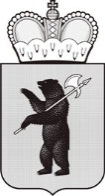 ДЕПАРТАМЕНТ ОБРАЗОВАНИЯЯРОСЛАВСКОЙ ОБЛАСТИСоветская ул., д. 7, г. Ярославль, 150000Телефон (4852) 40-18-95Факс (4852) 72-83-81e-mail: dobr@region.adm.yar.ruhttp://yarregion.ru/depts/dobrОКПО 00097608, ОГРН 1027600681195,ИНН/КПП 7604037302/760401001__________________№______________На №        от        ДЕПАРТАМЕНТ ОБРАЗОВАНИЯЯРОСЛАВСКОЙ ОБЛАСТИСоветская ул., д. 7, г. Ярославль, 150000Телефон (4852) 40-18-95Факс (4852) 72-83-81e-mail: dobr@region.adm.yar.ruhttp://yarregion.ru/depts/dobrОКПО 00097608, ОГРН 1027600681195,ИНН/КПП 7604037302/760401001__________________№______________На №        от        Руководителям местного самоуправления, осуществляющих управление в сфере образованиемРуководителям государственных образовательных организаций(по списку)Об итогах профилактического мероприятия "Внимание! Дети!"№Муниципальное образованиеКоличество образовательных организацийВсего участниковБорисоглебский МР101125Большесельский МР8727Брейтовский МР481Гаврилов-Ямский МР13545Даниловский МР143945Любимский МР91311Мышкинский МР61004Некоузский МР13208Некрасовский МР9769Первомайский МР91158г. Переславль-Залесский 9810Переславский МР15251Пошехонский МР 14786Ростовский МР242902г.о.г.Рыбинск2915961Рыбинский МР181590Тутаевский МР141232Угличский МР14894г. Ярославль194300Ярославский МР281762ИтогоИтого27941361№Образовательная организацияУчастники-победители1.МДОУ детский сад №18 «Теремок», Ярославский МРВавилова Т.А., воспитатель2.МОУ «Лучинская средняя школа», Ярославский МРКалашникова Н.Ю., учительВиноградова Е.Г., учительЧаскина И.Н., учительВолкова Н.Н., учительЛазарева В.В., учитель3.МОУ Курбская средняя школа, Ярославский МРЧерепенина Н.В., учительЕрехинская Д.С., учительСтепаненко О.Н., учитель4.Гимназия №2, г.ЯрославльТараскина О.В., педагог-организатор5.МОУ средняя общеобразовательная школа №36, г.ЯрославльПедагогический коллектив6.МБОУ Горушинскаяначальная общеобразовательная школа-детский сад, Даниловский МР Семёнова А.Н., учитель7.МДОУ «Детский сад «Колосок» г.Переславль-Залесский Великанова О.А., воспитательПривезенцева А.А., воспитательПичугина Л.Н., воспитательГанина Н.А., воспитательНуцкова Т.А., воспитатель8.МДОУ «Детский сад «Родничок», г.Переславль-Залесский Шаренкова Т.А., воспитательПроваленникова Н.К., воспитательЛазарева Ж.С., воспитательГамагина Р.А., старший воспитатель9.МОУ Брейтовская средняя общеобразовательная школа, Брейтовский МР Груздева Н.Н., учительШмарина Н.П., учитель10.МОУ Покрово-Ситская средняя общеобразовательная школа,  Брейтовский МРБушуева О.С., учительФаткулин Андрей, учащийся 1 классаСоколов Никита, учащийся 2 класса11.МОУ «Спас-Ильдинская основная общеобразовательная школа», Некоузский МР Семенова Л.В., учитель12.МОУ средняя общеобразовательная школа №3, г.Рыбинск Иванова В.И., учительСоколова Т.А., учительЛанцова А.А., учительОлейник Ю.Н., учительВасильева М.В., учительСимонова И.В., учитель13.МОУ средняя общеобразовательная школа №23, г.РыбинскФокина О.С., учительСемёнова Анастасия, учащаяся 6 классаВолкова Диана, учащаяся 6 классаЗайцев Артем, учащийся 6 классаТаукчи Рита, учащаяся 5 класса14.МОУ средняя общеобразовательная школа № 17 имени А.А. Герасимова, г.Рыбинск Педагогический коллектив15.МОУ гимназия № 8 им. Л.М. Марасиновой, г.РыбинскКуренева Н.Л., учитель16.МОУ средняя общеобразовательная школа № 20 имени П.И.Батова, г.Рыбинск Махова Н.А., учитель Куликов Е.А., учитель17.МОУ Рождественская средняя общеобразовательная школа, Мышкинский МРЗледенная А.В., учительДанилова Виктория, учащаяся 4 класса Соколов Матвей, учащийся 4 класса18.МОУ «Погорельская основная общеобразовательная школа», Первомайский МРТокмачева О.Н., учительУгланова Г.В., учитель№ п/пНаименование муниципального образованияКол-во ООКоличество участников мероприятия1Большесельский МР169502Борисоглебский МР1712943Брейтовский МР45584Гаврилов-Ямский МР610485Даниловский МР1413456Любимский МР95497Мышкинский МР72358Некоузский МР105919Некрасовский МР942310Первомайский МР737111Переславль-Залесский29212Переславский МР2352013Пошехонский МР1489314Ростовский МР37367015Рыбинск851434616Рыбинский МР29210917Тутаевский МР665918Угличский МР10104919Ярославль15272420Ярославский МР404167ИТОГО36037593ГОУ ЯО СКОШГОУ ЯО СКОШГОУ ЯО СКОШГОУ ЯО СКОШ1 ГОУ ЯО "Рыбинская школа-интернат №1"1492ГОУ ЯО "Арефинская школа-интернат" Рыбинский МР 1473 ГОУ ЯО "Переславль-Залесская школа-интернат 4"1784ГОУ ЯО "Багряниковская школа-интернат" Ростовский МР11285ГОУ ЯО "Ярославская школа-интернат № 8"11936ГОУ ЯО "Пошехонская школа- интернат"1897ГОУ ЯО "Боровская школа- интернат" Некрасовский МР127ИТОГО7611ВСЕГО36738204